Merchant of Venice Modernisation/Intertextual AssignmentLearning Intentions:To appreciate the timelessness of good literature and reflect on how the issues of Merchant of Venice are relevant to our current societyTo understand and adapt the original narratives’ themes, values, beliefs and assumptions about worthTo understand how language can be used to empower or disempower people and reflect the social position of charactersYour task is to take the themes and ideas we have covered in studying The Merchant of Venice and convert this matter into a modern version of the story. You will need: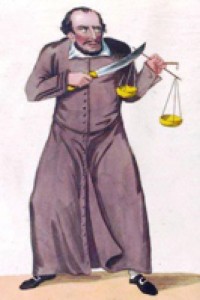 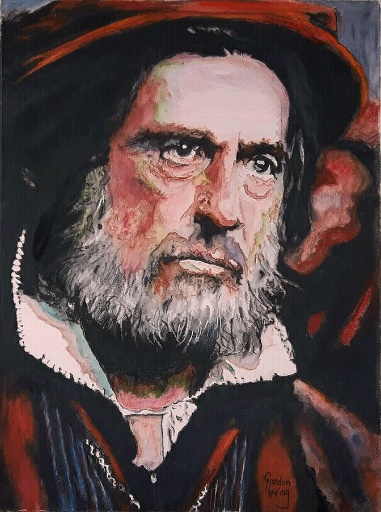 A Villain/AntagonistShylock was:Misjudged/prejudiced againstHad sympathetic and objectionable traitsA ProtagonistAntonio was:Cruel to his enemies and prejudiced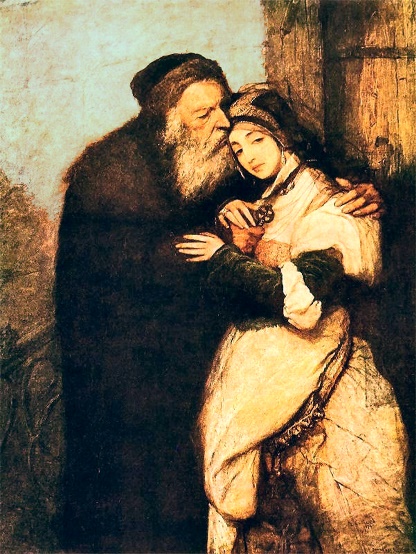 Generous to his friends and those he respected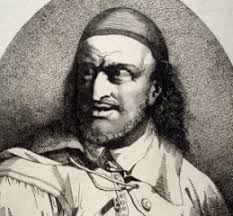 Some Other Main CharactersBassanio was:A bad business man Charming but weak Portia was:Smart and loyalLimited in powerBasic Plot – Just the Really Main PointsMain Character 1 (Bassanio) needs help/favour from Protagonist (Antonio) to get with Main Character 2 (Portia)because of his character flaw.Protagonist needs help/favour from Antagonist (Shylock) to do so (Protagonist has the power in the relationship and is contemptuous of Antagonist)Main Character 2 has a problem they can’t seem to solveProtagonist falls into Antagonist’s clutches (power)Antagonist has their own problemsMain Character 1 and Main Character 2 make an allianceProtagonist has even more problemsMain Character 2 rescues Protagonist from AntagonistAntagonist is punishedMain Character 1 and 2 fall out over broken trust (by Character 1) but make upProtagonist gets a happy endingYou now have your basic characters and storyline but need to find equivalent characters and a situation that rings true today to apply them to. Please Include in Your Intertextual Narrative:A minimum of 4 main characters (as above) but you can put in minor characters as you need. These main characters should be of the same ‘type’ as the ones in the original story but can be your version of the typeFollow the plot points aboveA theme (see the PowerPoint)A symbol (see the PowerPoint)A modern setting and eventsLanguage, especially in conversations, that shows that the Protagonist has more power in society than the Antagonist, who is unable to defend themselves. Merchant of Venice Modernisation Success Criteria RubricSuccess CriteriaWell Above ExpectationAbove ExpectationAt ExpectationBelow ExpectationSuccessful modernisation of setting and plot from Renaissance Venice to modern dayExtremely suitable setting and plot chosen that gives opportunity to explore the themes and ideas of narrative in depth Suitable setting and plot chosen that give opportunity to explore themes and ideas in some depthSetting and plot allow themes and ideas to be included but doesn’t support them wellSetting and plot undermine ability to successfully explore themes and ideas in any depthSuccessful adaption of the main themes of the original narrativeMain ideas and themes of narrative are represented in depthMain ideas and themes are explored in some depthMain ideas and themes are included but not explored wellMain ideas and themes mentioned but not explored and many of them are missingSuccessful use of symbols which help expand on themes or ideas in the textSymbols ably incorporatedSymbols included although incorporation a little roughSymbols included, although not wellSymbols not included or very badly usedSuccessful modernisation of charactersCharacters have a great depth and reflect the qualities of the originals wellCharacters have some depth and reflect the main qualities of the originalsCharacters are recognisable but lack depth and some of the original qualitiesCharacters are not really recognisableLanguage used effectively to empower or disempower and reflect the social position of characters Language used illustrates the power relationships and social positions of charactersLanguage ably illustrates some of the power relationships and social positions of charactersLanguage less ably used to illustrate the power relationships and social positions of charactersPower relationships and social position not really illustrated through language use